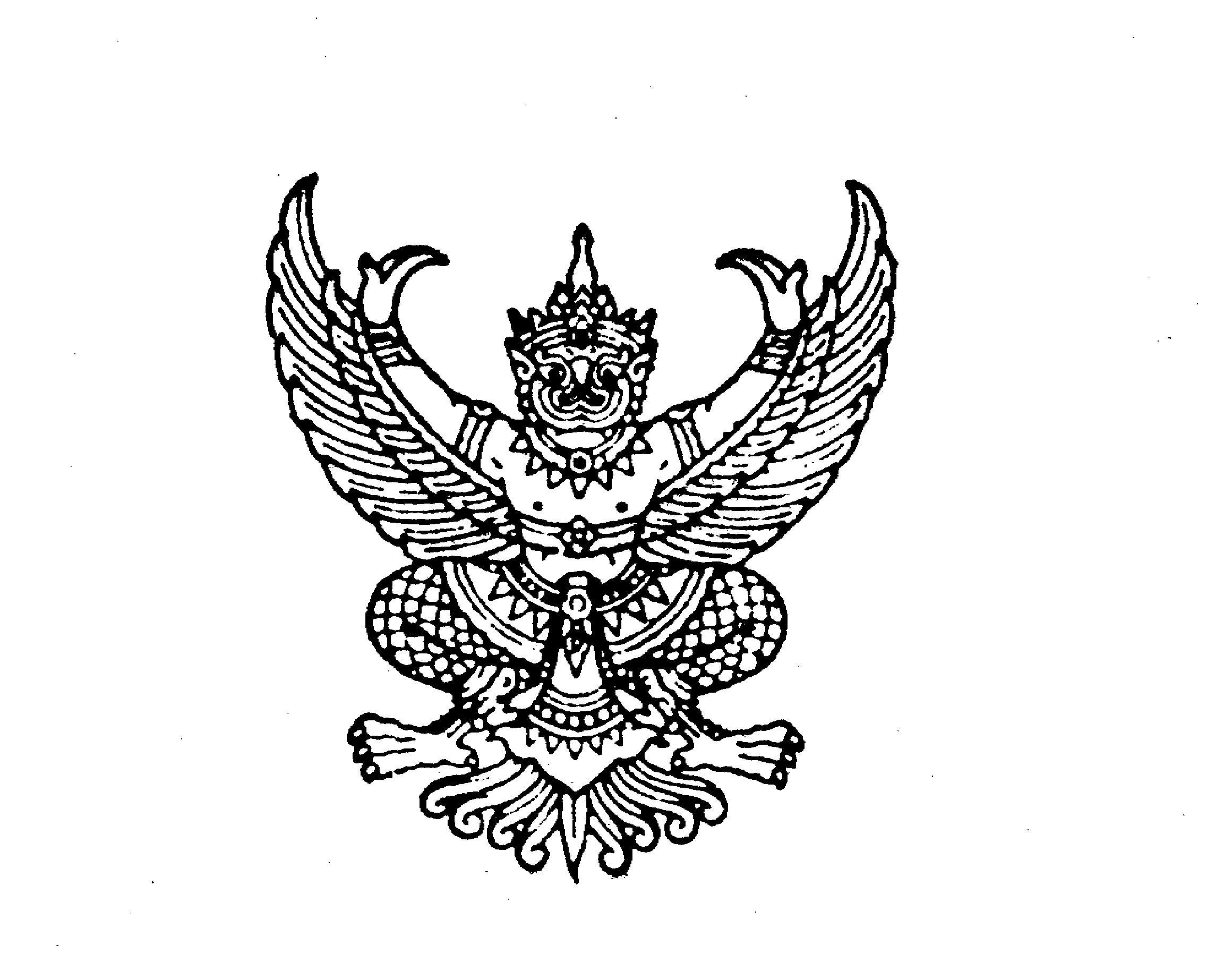 	 เมษายน 256๗เรื่อง  การเลือกนายกองค์การบริหารส่วนตำบลเป็นกรรมการในคณะกรรมการเงินทุนส่งเสริมกิจการองค์การบริหารส่วนตำบล ตามระเบียบกระทรวงมหาดไทยว่าด้วยเงินทุนส่งเสริมกิจการองค์การบริหารส่วนตำบล พ.ศ. 2566เรียน  นายกองค์การบริหารส่วนตำบล ทุกแห่งอ้างถึง  หนังสือสำนักงาน ง.ส.ต. ที่ มท 0808.๓/ว 1247 ลงวันที่ 20 มีนาคม 2567สิ่งที่ส่งมาด้วย  1. บัญชีรายชื่อผู้แทนนายกองค์การบริหารส่วนตำบล	จำนวน 1 ฉบับ	2. บัตรเลือกผู้แทนนายกองค์การบริหารส่วนตำบล			         จำนวน 1 ฉบับ	3. ซองสีน้ำตาลสำหรับบรรจุบัตรเลือกผู้แทนนายกองค์การบริหารส่วนตำบล    จำนวน 1 ซอง	4. ซองสีขาวสำหรับใส่ซองสีน้ำตาลบรรจุบัตรเลือกผู้แทน                       นายกองค์การบริหารส่วนตำบล 					         จำนวน 1 ซองตามที่ สำนักงานเงินทุนส่งเสริมกิจการองค์การบริหารส่วนตำบลได้แจ้งให้จังหวัดจัดส่งรายชื่อ ผู้แทนนายกองค์การบริหารส่วนตำบลของจังหวัด เพื่อจัดทำบัญชีรายชื่อผู้แทนนายกองค์การบริหารส่วนตำบลเพื่อให้นายกองค์การบริหารส่วนตำบลเลือกกันเองเป็นกรรมการเงินทุนส่งเสริมกิจการองค์การบริหาร          ส่วนตำบล ตามหลักเกณฑ์และวิธีการที่กำหนดไว้ในประกาศคณะกรรมการเงินทุนส่งเสริมกิจการองค์การบริหารส่วนตำบล เรื่อง หลักเกณฑ์และวิธีการการเลือกนายกองค์การบริหารส่วนตำบลเป็นกรรมการ
ในคณะกรรมการเงินทุนส่งเสริมกิจการองค์การบริหารส่วนตำบล ลงวันที่ ๔ มีนาคม 2567 ความละเอียด
ตามหนังสือที่อ้างถึง นั้น	สำนักงานเงินทุนส่งเสริมกิจการองค์การบริหารส่วนตำบลขอเรียนว่า ได้จัดทำบัตรเลือกผู้แทนนายกองค์การบริหารส่วนตำบลเป็นกรรมการเงินทุนส่งเสริมกิจการองค์การบริหารส่วนตำบลเสร็จเรียบร้อยแล้ว  โดยภาคเหนือเลือกผู้แทนได้จำนวนสองคน ภาคกลางเลือกผู้แทนได้จำนวนหนึ่งคน ภาคตะวันออกเลือกผู้แทนได้จำนวนหนึ่งคน ภาคตะวันออกเฉียงเหนือเลือกผู้แทนได้จำนวนสามคน และภาคใต้เลือกผู้แทนได้จำนวน   หนึ่งคน จึงขอให้นายกองค์การบริหารส่วนตำบลดำเนินการ ดังนี้		1. ให้นายกองค์การบริหารส่วนตำบล กากบาท “X” ลงในช่องทำเครื่องหมายที่มีรายชื่อนายกองค์การบริหารส่วนตำบลที่ตนเห็นสมควรเป็นกรรมการฯ ในบัตรเลือกผู้แทนฯ ตามสัดส่วนที่กำหนดไว้
ในแต่ละภาค รายละเอียดปรากฏตามสิ่งที่ส่งมาด้วย ๒ และลงลายมือชื่อของผู้เลือกในบัตรเลือกผู้แทนฯ 
แล้วบรรจุใส่ซองสีน้ำตาลปิดผนึก และใส่ซองสีขาวที่สำนักงานเงินทุนส่งเสริมกิจการองค์การบริหารส่วนตำบล กรมส่งเสริมการปกครองท้องถิ่นส่งให้อีกชั้นหนึ่ง รายละเอียดปรากฏตามสิ่งที่ส่งมาด้วย 3 - 4/2. ให้ส่งซอง…-๒-	2. ให้ส่งซองสีขาวตามข้อ 1 ถึงสำนักงานเงินทุนส่งเสริมกิจการองค์การบริหารส่วนตำบล 
กรมส่งเสริมการปกครองท้องถิ่น ทางไปรษณีย์ลงทะเบียนตอบรับ ภายในวันที่ ๒๔ พฤษภาคม 256๗           โดยจะถือวันที่ลงทะเบียนต้นทางเป็นวันส่ง หากพ้นกำหนดนี้แล้วจะถือว่า องค์การบริหารส่วนตำบลนั้นสละสิทธิ์
ในการเลือกผู้แทนฯ ครั้งนี้ โดยกำหนดให้มีการนับคะแนน ในวันที่ ๓1 พฤษภาคม 256๗ เวลา 09.๓0 น. 
ณ สำนักงานเงินทุนส่งเสริมกิจการองค์การบริหารส่วนตำบล อาคาร 4 ชั้น ๔ กรมส่งเสริมการปกครองท้องถิ่น ถนนนครราชสีมา แขวงดุสิต เขตดุสิต กรุงเทพมหานคร และหากมีผู้ได้คะแนนสูงสุดเท่ากันหลายท่าน
จะใช้วิธีจับสลาก 		จึงเรียนมาเพื่อพิจารณาขอแสดงความนับถือ(นายศิริพันธ์ ศรีกงพลี)รองอธิบดี รักษาราชการแทนอธิบดีกรมส่งเสริมการปกครองท้องถิ่น  ประธานอนุกรรมการเงินทุนส่งเสริมกิจการองค์การบริหารส่วนตำบลสำนักบริหารการคลังท้องถิ่นกลุ่มงานนโยบายการคลังและพัฒนารายได้โทรศัพท์ 0-2241-9000 ต่อ 1426ไปรษณีย์อิเล็กทรอนิกส์ : dla0808.3b@gmail.comผู้ประสานงาน : พชร พลอยทับทิม โทร. 08-0069-7849ที่ มท 0808.๓/ว สำนักงานเงินทุนส่งเสริมกิจการองค์การบริหารส่วนตำบลสำนักบริหารการคลังท้องถิ่นกรมส่งเสริมการปกครองท้องถิ่นถนนนครราชสีมา เขตดุสิต กทม. 10300